Ознакомление детей раннего возраста с природойЗАДАЧИ ВОСПИТАНИЯ:1.Знакомить детей с доступными явлениями природы. 2.Учить узнавать в натуре, на картинках, в игрушках домашних животных кошку, собаку, корову, курицу и т. д.) и их детенышей и называть их; узнавать на картинках некоторых диких животных (медведя, зайца, лису и т. д.) и называть их. 3.Наблюдать за птицами и насекомыми на участке (бабочка и божья коровка). Приучать детей подкармливать птиц. 4.Учить различать по внешнему виду овощи (помидор, огурец, морковь) и фрукты (яблоко, груша и т.д.). 5.Помогать детям замечать красоту природы в разное время года. 6.Воспитывать бережное отношение к растениям и животным. Учить основам взаимодействия с природой (рассматривать растения и животных, не нанося им вред; одеваться по погоде). 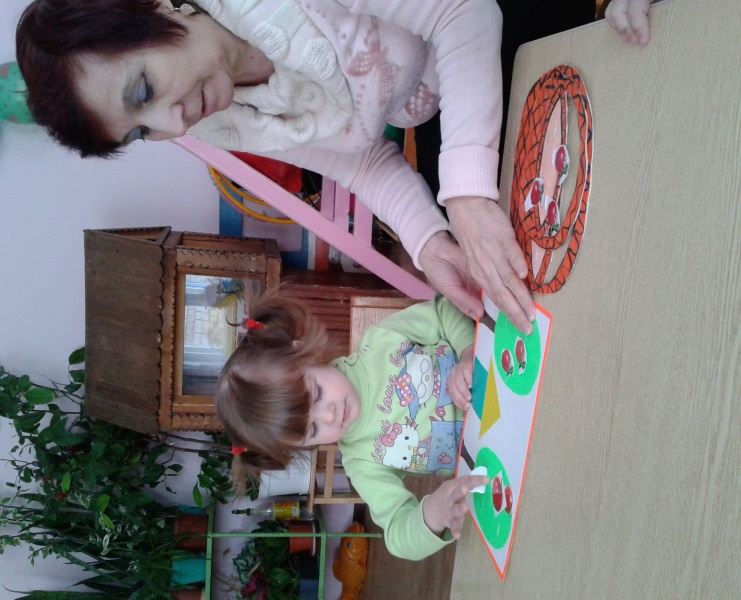 Сезонные наблюдения:Осень. Формировать элементарные представления об осенних изменениях в природе: похолодало, на деревьях пожелтели и опадают листья; о том, что осенью созревают многие овощи и фрукты. Зима. Формировать представления о зимних природных явлениях: стало холодно, идет снег, лед, скользко, можно упасть. Привлекать к участию в зимних забавах (катание с горки и на санках, игра в снежки, лепка снеговика и т.п.). Весна. Формировать представления о весенних изменениях в природе: потеплело, тает снег; появились лужи, травка, насекомые; набухли почки. Лето. Наблюдать с детьми природные изменения: яркое солнце, жарко, летают бабочки.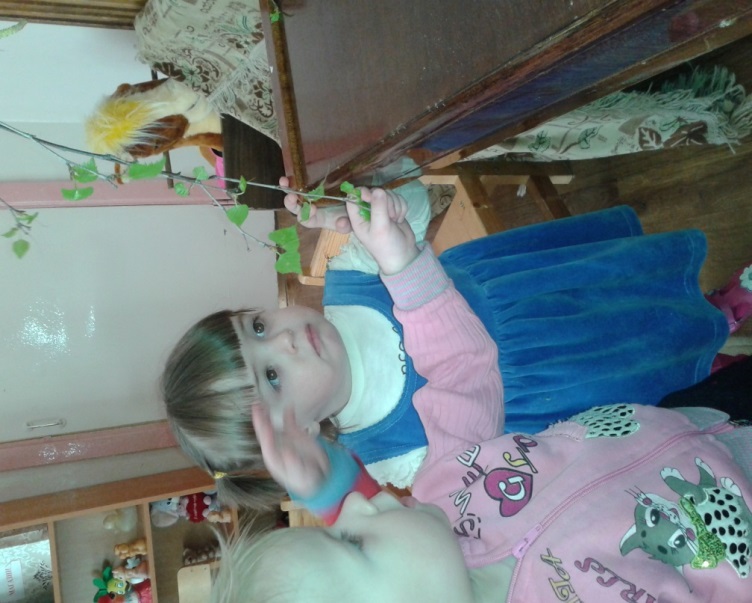 Формирование предпосылок экологическогосознания (задачи):1.Формировать элементарные представления о правильных способах взаимодействия с растениями и животными:  рассматривать растения, не нанося им вред; наблюдать за животными, не беспокоя их и не причиняя им вреда; кормить животных только с разрешения взрослых. 2.Объяснять детям, что рвать любые растения и есть их нельзя.